Agriculture Explorations	Course No. 68001	Credit: 1.0Pathways and CIP Codes:  Animal Science, Health, and Related Industries (01.0901); Agricultural Technology and Mechanical Systems (01.0201); Diversified Agricultural Science (01.0000); Natural Resources and Environmental Sustainability (03.0101); Plant Science and Industry Operations (01.1101).Course Description: Introductory Level: Agriculture (Middle)Directions: The following competencies are required for full approval of this course. Check the appropriate number to indicate the level of competency reached for learner evaluation.RATING SCALE:4.	Exemplary Achievement: Student possesses outstanding knowledge, skills or professional attitude.3.	Proficient Achievement: Student demonstrates good knowledge, skills or professional attitude. Requires limited supervision.2.	Limited Achievement: Student demonstrates fragmented knowledge, skills or professional attitude. Requires close supervision.1.	Inadequate Achievement: Student lacks knowledge, skills or professional attitude.0.	No Instruction/Training: Student has not received instruction or training in this area.Benchmark 1: CompetenciesBenchmark 2: CompetenciesBenchmark 3:	 CompetenciesBenchmark 4: CompetenciesBenchmark 5:	 CompetenciesBenchmark 6:	 CompetenciesBenchmark 7: CompetenciesBenchmark 8: CompetenciesBenchmark 9: CompetenciesI certify that the student has received training in the areas indicated.Instructor Signature: 	For more information, contact:CTE Pathways Help Desk(785) 296-4908pathwayshelpdesk@ksde.org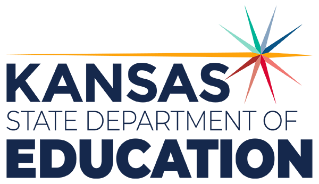 900 S.W. Jackson Street, Suite 102Topeka, Kansas 66612-1212https://www.ksde.orgThe Kansas State Department of Education does not discriminate on the basis of race, color, national origin, sex, disability or age in its programs and activities and provides equal access to any group officially affiliated with the Boy Scouts of America and other designated youth groups. The following person has been designated to handle inquiries regarding the nondiscrimination policies:	KSDE General Counsel, Office of General Counsel, KSDE, Landon State Office Building, 900 S.W. Jackson, Suite 102, Topeka, KS 66612, (785) 296-3201. Student name: Graduation Date:#DESCRIPTIONRATING1.1Define Agriculture.1.2Identify the major sectors of the agriculture industry.1.3Describe the history of agriculture.1.4Describe Kansas agriculture.1.5Describe the size, number, and what is grown on farms in Kansas and your home county.1.6Describe the importance of American agriculture in world food production.1.7Define and give examples of agribusinesses.1.8Define issues currently facing the agricultural industry.#DESCRIPTIONRATING2.1Research agriculture career opportunities in each pathway.2.2Identify important workplace skills for all careers.2.3Identify career interests and preferences.2.4Create a career development plan.#DESCRIPTIONRATING3.1Describe the safety hazards associated with agriculture.3.2Describe and demonstrate proper attire and PPE for agriculturally related jobs.#DESCRIPTIONRATING4.1Define and give examples of agribusinesses.4.2Define the words import and export.4.3Explain the relationship between producers and agribusinesses.4.4Identify five (5) agribusinesses and their purpose in the community.#DescriptionRATING5.1Define agronomy and horticulture.5.2List the top 5 agronomic crops grown in Kansas.5.3Describe how agronomic crops are used for food, textiles, feed & energy.5.4Identify five horticultural crops.5.5Describe how to grow, maintain and harvest plants.#DescriptionRATING6.1Describe the basic needs of all animals.6.2Identify common breeds of livestock.6.3Define and list examples of animal byproducts.6.4Define gender terminology for livestock species.#DescriptionRating7.1Describe the components of power, structural and technical systems in agriculture.7.2Abide by the safety guidelines for using common agricultural tools.7.3Identify and describe the uses for common agricultural tools.7.4Demonstrate proper measuring skills using hand tools.#Descriptionrating8.1Define and list examples of Natural Resources.8.2Differentiate between renewable and non-renewable resources.8.3Describe the habitat of Kansas wildlife species.8.4Describe causes of soil erosion.8.5Describe soil, water, and air conservation practices.#DescriptionRating9.1List the steps food must go through to from producer to the consumer.9.2Explain how food can become unsafe to eat.9.3Analyze and understand a food label.9.4Describe safe food handling techniques.